6946 County Road 10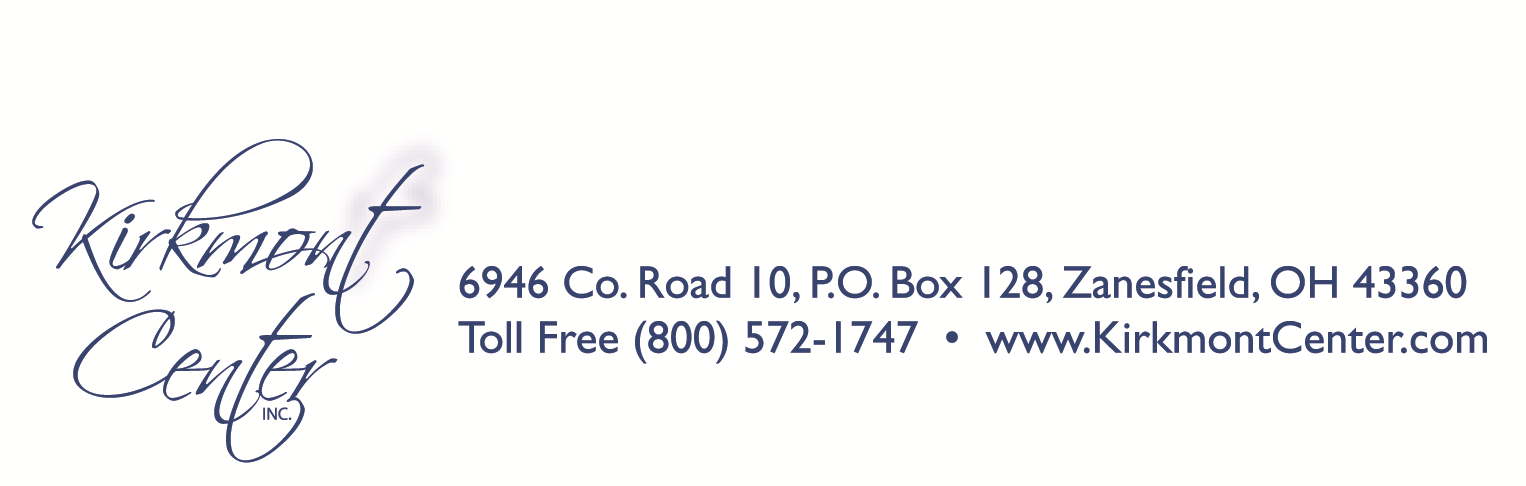 Zanesfield,   937-593-2141(Toll free) 1-866-496-3214kirkmont@kirkmontcenter.comwww.kirkmontcenter.com2018 Summer Camp Welcome PacketDear Parents, Guardians and Campers,  Thank you for registering your camper at Kirkmont Center! For over 50 years, Kirkmont has been a place where kids can be themselves. Our goal is to create an environment that is safe, supportive and spiritually enriching. A strong partnership between parents, campers and staff strengthens the opportunity for a positive and fulfilling camp experience. This packet is designed to help answer any questions and provide information for all summer camp programs. If you have any further questions please do not hesitate to call or email the Kirkmont office for more information.Please keep this packet as a reference. We look forward to sharing the summer with your child! Summer 2017 ScheduleCamp Preview Days – April 14 & March 20 2pm-4pmYou and Me Camp – June 9-10 (Ages 3-10 – With an Adult) Adventure Camp – June 10-15 (Completed Grades 3-8)Quilt Camp 1 – June 10-15 (Ages 18+) Beginners Camp – June 17-20 (Completed Grades K-3) PYC Junior Camp – June 24-30 (Completed Grades 3-6) PYC Camp – June 24-30 (Completed Grades 7-12)Camp Rejoice – July 8-14 (Completed Grades 3-12)Camp Paz y Alabanza/Praise and Peace– July 15-20 (Completed Grades 5-12)Adventure Camp – July 15-20 (Completed Grades 3-8)Discovery Camp – July 15-20 (Completed Grades 3-8)Kids Camp – July 19-21 (Completed Grades K-3 – With an Adult) Adventure Camp – July 22-27 (Completed Grades 3-8)Sports Camp – July 22-27 (Completed Grades 3-8)Quilt Camp 2 – July 22-27 (Ages 18+) Family Camp – August 3-5(All Ages – With an Adult)Daily Schedule7:00 a.m. – Rise and Shine8:00 a.m. – Breakfast9:00 a.m. – Morning Devotions9:30 a.m. – Activity Session 110:30 a.m. – Activity Session 212:00 p.m. – Lunch1:00 p.m. – Rest Time2:00 p.m. – Activity Session 33:30 p.m. – Activity Session 45:30 p.m. – Dinner6:30 p.m. – Evening Activity8:30 p.m. – Snack9:00 p.m. – Camp fire and vespers10:30 p.m. – Lights OutGeneral InformationRegistration and Financial InformationCamp Registration and Forms are due one week prior to camp start date. Please contact the Kirkmont office if you cannot meet this deadline. A non-refundable $75.00 deposit for full week camps and $25 for camps less than one week must be made at the time of registration and all remaining non-scholarship payments must be made by camp start date or upon arrival at camp. To expedite the check in process it is encouraged to have all payments done before camp start date. Please call or email the camp office if you have questions on your balance. Checks can be made out to Kirkmont Center. Credit card payments can be taken over the phone at the Kirkmont Office.Discounts and ScholarshipsRegister by March 18th, 2018 to receive an Early Bird Discount of $40.00. The Early Bird Discount is for full week camps only. If you are a member of the Miami Valley, Maumee Valley or Scioto Valley Presbytery, you will receive a $50.00 discount. If the church is paying any portion of the camp balance please indicate how much the church is paying on the registration form. Scholarship money is available through The Rev. Ed DeLair Memorial Campership Fund. Check In and Check OutDuring the check in process you will need to have all paperwork filled out and ready to give to the Camp Director. All medications will be given to the nurse at this time. Also, all final payments are due at the time of check in. You will receive a letter with more information about the specific check in and check out time of the camp that you registered for. Personal Conduct and DressCampers are responsible for their behavior while at camp. If a campers’ behavior causes undue risk for the safety and/or well-being of themselves or others, we will contact the parent/guardian and the child will be required to leave camp. Additional causes for immediate dismissal can include but not limited to: continual disruptive behavior, possession of alcohol, tobacco, drugs or firearms. Campers dismissed because of inappropriate conduct are not eligible for any refunds of fees. We strive to have a safe and comfortable environment for all campers. Campers who wear clothing with inappropriate messages or are deemed over revealing (including bathing suits) will be asked to change their clothing or cover up. If inappropriate dress continues parents will be notified. Communication During CampLetters are the best way to tell your camper you are thinking of them. Letters should be mailed at least 2 days before their last day of camp to ensure they will get it before they leave. Care packages are acceptable but please do not include food or candy. You can reach your camper at:Kirkmont CenterCampers Name6946 Co Rd 10Zanesfield, OH 43360If a camper has a problem during the week the camp director will decide the best course of action. If an emergency arises at home and you need to reach your camper, you can call the camp office during business hours at 937-593-2141. A camp cell phone number will be added to recording if you reach the camp after business hours.Cell Phones and ElectronicsKirkmont Center has a strict no cell phone policy. We ask that everyone leave cell phones and other electronics at home. If a cell phone is found during camp the counselor will keep it till the end of the week. Kirkmont believes that a no cell phone or technology environment:Promotes socialization between campers. Reduces the stress associated with the damage to and loss of electronics. Gives campers a much needed break from the world of technology. Ensures that our campers are not exposed to material that is inappropriate. Allows campers to fully embrace the connections they make with others. Directions to KirkmontFrom the Dayton Area:Take I-70 to US 68N through Urbana and then to the north edge if West Liberty. Turn Right onto County Road 5 and drive 7 miles to Zanesfield, bearing right at the edge of town. Proceed straight through the stop sign two blocks and turn right onto CR 10. Kirkmont Center is about 2 miles up the hill on the right. Travel time is about 50 minutes from I-70.From the Columbus Area:Take I-270 to US 33 (Dublin exit). Go west on US 33 past Marysville and exit at East Liberty. Turn right on Rt. 347 then continue one mile and turn left onto CR 154. Turn left at the end of the road going through East Liberty. Turn right onto CR 10. Kirkmont is 3 miles from East Liberty on the left side of the road. Travel time is about 45 minutes from I-270.Health and Well Being InformationIllness and Accident ProceduresIn case of an illness or accident, campers are cared for by Camp Health Care Staff. Parents are contacted only when there are non-routine or emergency medical concerns. In case of an emergency, campers will be taken to Mary Rutan Hospital in Bellefontaine. If a camper needs to be transported to the hospital for any medical care they will be transported in an ambulance. Kirkmont staff and volunteers will not transport any camper to the hospital. MedicationPlease indicate on medical forms any medication that a camper will need during their stay at camp. Also include times medicine is given and any particular instructions. All medications (prescription, over the counter and vitamins) must be brought to camp in their original container. Please bring adequate medication to cover the camp stay. All medication, even over the counter and vitamins, must be turned given to the camp nurse at registration. Campers with Special Dietary, Emotional, Cognitive or Physical NeedsIf your camper has special dietary, emotional, cognitive, or physical needs please contact the camp office. We are able to accommodate campers with a wide variety of needs when we are made aware of the needs. We will be able to place the proper staff with your camper. Counselors are told about camper situations on a need-to-know basis. If you feel a meeting or tour before camp would be beneficial, please contact the camp office and we will make arrangements. Emergency ProceduresKirkmont Center has procedures in place for all emergencies including accidents, injuries and extreme weather. Staff and volunteers are trained to act according to those procedures if an emergency were to occur. If you have specific questions about these procedures please call the Kirkmont main office at 937-593-2141 for more information. Thanks again for making Kirkmont a part of your child’s summer experience. If there is any way we can improve this experience or if you need more detailed information please contact the Kirkmont main office at 937-593-2141 or email us at kirkmont@kirkmontcenter.com. We are excited for an incredible summer!Packing ListThe following is a list of items that will help campers prepare for what to bring to camp. Remember, you are at camp and it is best to have functional, outdoor, hot weather clothing. Pack clothes for cool evenings and mornings. Because there is limited storage space in the cabents please pack luggage that is easy to store in small spaces. Mark the camper name in all clothing.Packing List Check ListLost and Found:If a camper leaves clothes or other belongings at camp we will make an attempt to contact you and have the item returned. Kirkmont is not responsible for lost, stolen or damaged belongings. Leave expensive or sentimental items at home. Please call the camp office if you are looking for a lost or missing item. At the end of the summer all unclaimed items will be donated. Sleeping Bag or BlanketSheetsPillowJacket or Warm SweaterSweatshirt or Long Sleeve ShirtTennis Shoes or Running ShoesShorts (enough for the whole week)T-Shirts (enough for the whole week)Socks and UnderwearJeans or PantsFlip Flops or Water ShoesRain GearSwim Wear (appropriate)Pajamas Toothbrush and PasteShampoo and SoapCarrier to bring to RestroomShower and Beach TowelWater BottleStationary, Stamps, Pen, PaperFlashlight with BatteriesBible, BooksSunscreen and Insect Repellent Camera (not digital)